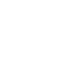 НОВООДЕСЬКА МІСЬКА РАДАМИКОЛАЇВСЬКОЇ ОБЛАСТІ ВИКОНАВЧИЙ КОМІТЕТ Р І Ш Е Н Н Я23 лютого 2023 року                          м. Нова Одеса                                             №  43Про хід і результати виконання бюджету Новоодеської     міської    територіальноїгромади  за  2022  рікВідповідно до пункту 1 частини “а” статті 28 Закону України «Про місцеве самоврядування в Україні», заслухавши інформацію начальника фінансового управління Новоодеської міської ради Тетяни Литвиненко про виконання бюджету Новоодеської міської територіальної громади за 2022 рік, виконавчий комітет міської ради ВИРІШИВ:1. Інформацію згідно додатків 1 та 2 начальника фінансового управління Новоодеської міської ради про хід і результати виконання бюджету Новоодеської міської територіальної громади за 2022 рік прийняти до відома. 2. Фінансовому управлінню міської ради (Литвиненко Т.Г.) внести Звіт про виконання бюджету Новоодеської міської територіальної громади за 2022 рік на розгляд та затвердження міською радою.3. Контроль за виконанням цього рішення покласти на заступника міського голови Злу С.Л.Міський голова  				                                        Олександр ПОЛЯКОВНОВООДЕСЬКА МІСЬКА РАДАМИКОЛАЇВСЬКОЇ ОБЛАСТІ ВИКОНАВЧИЙ КОМІТЕТ Р І Ш Е Н Н Я23 лютого 2023 року                          м. Нова Одеса                                             №  44Про     затвердження    звіту    про   виконання фінансового     плану     КНП    «Новоодеський центр первинної медико-санітарної допомоги»Новоодеської    міської   ради   за   ІV  кварталта   за   2022   рікВідповідно до статті 28 Закону України "Про місцеве самоврядування в Україні",  статті 78  Господарського  кодексу  України,  статуту комунального некомерційного підприємства «Новоодеський центр первинної медико-санітарної допомоги» Новоодеської міської ради, виконавчий комітет міської  ради  ВИРІШИВ:1.Затвердити звіт про виконання фінансового плану комунального некомерційного підприємства «Новоодеський центр первинної медико-санітарної допомоги» Новоодеської міської ради за ІV квартал та за 2022 рік (додається).2. Контроль за виконанням цього рішення покласти на заступника міського голови  Злу С.Л.Міський голова		                                                               Олександр ПОЛЯКОВНОВООДЕСЬКА МІСЬКА РАДАМИКОЛАЇВСЬКОЇ ОБЛАСТІ ВИКОНАВЧИЙ КОМІТЕТ Р І Ш Е Н Н Я23 лютого 2023 року                          м. Нова Одеса                                             №  45Про  затвердження  звіту про виконання фінансового  плану  КНП  «Новоодеська багатопрофільна лікарня» Новоодеської міської ради за ІV квартал та за 2022 рікВідповідно до статті 28 Закону України "Про місцеве самоврядування в Україні", статті 78  Господарського  кодексу  України,  статуту комунального некомерційного підприємства «Новоодеська багатопрофільна лікарня» Новоодеської міської ради, виконавчий комітет міської  ради  ВИРІШИВ:1. Затвердити звіт про виконання фінансового плану комунального некомерційного підприємства «Новоодеська багатопрофільна лікарня» Новоодеської міської ради за ІV квартал та за 2022 рік (додається).2. Контроль за виконанням цього рішення покласти на заступника міського голови  Злу С.Л.Міський голова		                                                               Олександр ПОЛЯКОВНОВООДЕСЬКА МІСЬКА РАДАМИКОЛАЇВСЬКОЇ ОБЛАСТІ ВИКОНАВЧИЙ КОМІТЕТ Р І Ш Е Н Н Я23 лютого 2023 року                          м. Нова Одеса                                             №  46Про  затвердження акта обстеження  нерухомого  майна,  що  має  ознаки безхазяйного Відповідно ст. 30 Закону України «Про місцеве самоврядування в Україні»,      ст. 335 Цивільного кодексу України, враховуючи роз’яснення Міністерства юстиції України від 13.10.2011р. «Деякі аспекти набуття права власності на об'єкти безхазяйного нерухомого майна», розглянувши Акт обстеження нерухомого майна  від 24 січня 2023 року, виконавчий комітет міської радиВИРІШИВ:Затвердити Акт обстеження нерухомого майна, що має ознаки безхазяйного: гідротехнічна споруда - земляна дамба, водного об’єкта (ставка) від 24 січня 2023 року (додається).Відділу житлово-комунального господарства та цивільного захисту  апарату виконавчого комітету Новоодеської міської ради (Щербина В.В.) здійснити дії щодо взяття на облік нерухомого майна органом, що здійснює державну  реєстрацію  прав на нерухоме майно, як безхазяйного.Контроль за виконанням даного рішення покласти на заступника міського голови Журбу І.М.Міський голова                               		                         Олександр ПОЛЯКОВ ЗАТВЕРДЖЕНО                                                        рішення виконавчого комітету                           Новоодеської міської ради від   23 лютого 2023 № 46Актобстеження нерухомого майнам. Нова Одеса                                                                                    «24» січня 2023 року          Постійно діюча комісія з виявлення, обстеження та взяття на облік безхазяйного нерухомого майна та майна відумерлої спадщини на території Новоодеської міської територіальної громади Миколаївського району Миколаївської області у складі:Голова Комісії:Журби І.М.    -     заступник міського голови                                            Секретар Комісії:Довгань О.О.  -  начальник юридичного відділу апарату виконавчого комітету Новоодеської міської радиЧлени Комісії:Щербина В.В. -    начальник відділу житлово-комунального господарства та   цивільного захисту  апарату виконавчого комітету Новоодеської                                              міської ради.  Гета П.П. - начальник відділу з питань земельних відносин та екології апарату виконавчого комітету Новоодеської міської ради.Полівко С.М. - головний спеціаліст відділу житлово-комунального господарства та цивільного захисту  апарату виконавчого комітету                                              Новоодеської міської ради                    здійснили обстеження об’єкта безхазяйного нерухомого майна, яке знаходиться на території Новоодеської міської територіальної громади Миколаївського району Миколаївської області і встановили, що в західній частині Новоодеської міської територіальної громади, на межі з Сухоєланецькою територіальною громадою, по балці Ананьєва в руслі річки Сухий Єланець  розміщена гідротехнічна споруда - земляна дамба, водного об’єкта (ставка).          Довжина дамби близько 200 метрів. Висота дамби орієнтовно 0,5 метра. Ширину дамби важко встановити в зв’язку з її руйнуванням.  Промив дамби (права сторона дамби з сторони водного об’єкта) закріплено залізобетонними плитами в кількості 8 штук.Цей Акт складений у 3 примірниках.Голова Комісії: Журба І.М          _____________Секретар Комісії:  Довгань О.О. _____________Члени Комісії: Щербина В.В.      _____________Гета П.П.                                        _____________Полівко С.М.                                  _____________НОВООДЕСЬКА МІСЬКА РАДАМИКОЛАЇВСЬКОЇ ОБЛАСТІ ВИКОНАВЧИЙ КОМІТЕТ Р І Ш Е Н Н Я23 лютого 2023 року                          м. Нова Одеса                                             №  47Про взяття на облік громадян, які    потребують  поліпшенняжитлових   умовВідповідно до статті 30 Закону України “Про місцеве самоврядування в Україні”, Правил обліку громадян, які потребують поліпшення житлових умов, і надання їм жилих приміщень в Українській РСР, затверджених рішенням Ради Міністрів Української РСР від 11.12.1984 № 470, розглянувши заяви громадян про взяття на квартирний облік за місцем проживання та пропозиції громадської комісії з житлових питань при міськвиконкомі (протокол від 21.02.2023 року № 6), виконавчий комітет міської радиВИРІШИВ:1. Взяти на квартирний облік для отримання житла:   - Особа 1, який має статус учасника бойових дій і має право на пільги, встановлені законодавством України для  ветеранів війни - осіб з інвалідністю внаслідок війни (1 група), забезпечений власним житлом нижче встановленого рівня, склад сім’ї - 2 особи. Порядковий номер з правом позачергового отримання житла – 35.    - Особа 2, який має право на пільги, встановлені законодавством України для  ветеранів війни - інвалідів війни (2 група), власного житла не має, склад сім’ї - 1 особа. Порядковий номер з правом першочергового отримання житла – 46.2. Контроль за виконанням даного рішення покласти на заступника міського голови Журбу І.М.Міський голова 				                                         Олександр ПОЛЯКОВНОВООДЕСЬКА МІСЬКА РАДАМИКОЛАЇВСЬКОЇ ОБЛАСТІ ВИКОНАВЧИЙ КОМІТЕТ Р І Ш Е Н Н Я23 лютого 2023 року                          м. Нова Одеса                                             №  48Про     створення    комісії   з    питань визначення  стану зелених насаджень та їх відновної вартості за зверненнямОсоба 1	Відповідно до статі 30 Закону України "Про місцеве самоврядування в Україні", статі 28 Закону України "Про благоустрій населених пунктів", постанови Кабінету Міністрів України від 01.08.2006 року № 1045 "Про затвердження Порядку видалення дерев, кущів, газонів і квітників в населених пунктах" (зі змінами), наказу Міністерства житлово-комунального господарства України від 12.05.2009 № 127 "Про затвердження Методики визначення відновної вартості зелених насаджень", з метою створення умов ефективного використання зелених насаджень та запобігання безконтрольному їх видаленню, розглянувши звернення Особа 2, виконавчий комітет міської радиВИРІШИВ:1. Утворити комісію з питань визначення стану зелених насаджень та їх відновної вартості та затвердити її склад: Щербина Віктор Віталійович	-	голова комісії, начальник відділу житлово - комунального господарства та цивільного захисту. Члени комісії:       Литвиненко Юрій Іванович	-	головний спеціаліст відділу житлово - комунального господарства та цивільного захисту;Полівко Сергій Михайлович	-	головний спеціаліст відділу житлово - комунального господарства та цивільного захисту;Брусенко Олег Миколайович	-	заступник начальника відділу земельних відносин та екології;Пилипець Ольга Зіновіївна	-	головний інспектор		КП "Правопорядок";Особа 1	-	заявниця;державний інспектор з охоронинавколишнього природногосередовища Миколаївськоїобласті 	-	за узгодженням.2. Комісії здійснити обстеження зелених насаджень з метою виявлення аварійних, вікових, сухих насаджень та прийняття рішення щодо їх видалення або омолодження за адресою: м. Нова Одеса, вул. Сеславинського, 24.3. За результатами роботи комісії скласти акт обстеження стану зелених насаджень, що підлягають видаленню.4. Комісії у своїй роботі керуватись Порядком видалення дерев, кущів, газонів і квітників в населених пунктах, затверджених постановою Кабінету Міністрів України від 01.08.2006 № 1045 та чинним законодавством України.5. Контроль за виконанням цього рішення покласти на заступника міського голови Журбу І.М.Міський голова                                                                             Олександр ПОЛЯКОВНОВООДЕСЬКА МІСЬКА РАДАМИКОЛАЇВСЬКОЇ ОБЛАСТІ ВИКОНАВЧИЙ КОМІТЕТ Р І Ш Е Н Н Я23 лютого 2023 року                          м. Нова Одеса                                             №  49Про встановлення поштовихадрес   об'єктам  нерухомості Керуючись пунктом 10 частини "Б" статті 30 Закону України "Про місцеве самоврядування в Україні", ст. 263 Законом України «Про регулювання містобудівної діяльності», постановою Кабінету Міністрів України № 1127 від 25.12.2015 р. "Про затвердження Порядку державної реєстрації прав на нерухоме та їх обтяжень", "Порядком встановлення та зміни поштових адрес об’єктів нерухомості", затверджених рішенням виконавчого комітету Новоодеської ради від 14.12.2018 року № 115, розглянувши заяви громадян, виконавчий комітет міської радиВИРІШИВ:1.З метою оформлення правоустановчих документів:- змінити поштову адресу житлового будинку в с. Новосафронівка, вул. Шевченка, 16, який належить громадянину України Особа 1 на адресу: с. Новосафронівка, вул. Шевченка, 16-Б.2.Контроль за виконанням даного рішення покласти на заступника міського голови Журбу І.М.Міський голова                                                                             Олександр ПОЛЯКОВНОВООДЕСЬКА МІСЬКА РАДАМИКОЛАЇВСЬКОЇ ОБЛАСТІ ВИКОНАВЧИЙ КОМІТЕТ Р І Ш Е Н Н Я23 лютого 2023 року                          м. Нова Одеса                                             №  50Про затвердження висновку  про доцільність позбавлення   батьківських   прав   громадян Особа 1  та  Особа 2   відносно   їх   дітей          Відповідно до підпункту 4 пункту «б» частини 1 статті  34, статтей 52, 59 Закону України «Про місцеве самоврядування в Україні», статті 11 Закону України «Про забезпечення органiзацiйно-правових умов соцiального захисту дiтей-сирiт та дiтей, позбавлених батькiвського пiклування», статті 19 Сімейного Кодексу України, пунктів 3, 8 Порядку провадження органами опіки та піклування діяльності, пов’язаної із захистом прав дитини, затвердженого постановою Кабінету Міністрів України від 24 вересня 2008 року № 866, враховуючи рішення Комісії з питань захисту прав дитини від 17.02.2023 № 2, до розгляду справи № ____ _____суду  від дата року,  виконавчий комітет міської радиВИРІШИВ:1.Затвердити висновок про  доцільність позбавлення батьківських прав громадянки Особа 1, дата року народження, та громадянина Особа 2, дата року народження відносно дітей: Особа 3, дата,  Особа 4, дата, та Особа 5, дата, згідно з додатком.         2. Контроль за виконанням рішення покласти на начальника служби у справах дітей Новоодеської міської ради Чернявську Л.С..Міський голова                                                                             Олександр ПОЛЯКОВЗАТВЕРДЖЕНОрішення виконавчого комітетуНовоодеської міської радивід 23.02.2023 року № 50ВИСНОВОКслужби у справах дітей Новоодеської міської ради про доцільність позбавлення батьківських правгромадянки Особа 1 та громадянина Особа 2 відносно їх дітейДо органу опіки та піклування виконавчого комітету Новоодеської міської ради надійшла справа ______ суду № _____, про позбавлення батьківських прав громадянки Особа 1, дата року народження, та громадянина Особа 2, дата року народження, відносно дітей: Особа 3, дата, Особа 4, дата,  та Особа 5, дата.    Згідно до пункту 4 статті 19 Сімейного кодексу України передбачено, що при розгляді судом справи про позбавлення батьківських прав обов’язковою є участь органу опіки та піклування. Пункт 5 статті 19 Сімейного кодексу України передбачає, що орган опіки та піклування подає суду письмовий висновок про доцільність позбавлення батьківських прав.        Особа 1 та Особа 2 перебували в зареєстрованому шлюбі з дата року. Рішенням _________ суду від дата шлюб між подружжям прізвище розірвано. Громадянка особа 1 проживає в житловому будинку в адреса, біля матері. Громадянин Особа 2 проживає – за адресою _________.         Громадянка Особа 1 ухиляється  від виконання батьківських обов’язків. Відповідачка веде аморальний спосіб життя, характеризується як безвідповідальна особа з поганими звичками і знаходиться на контролі Служби у справах дітей Новоодеської міської ради, батьківські обов’язки не виконує. Діти із сім’ї прізвище перебувають на обліку служби у справах дітей, як такі, які опинилися в складних життєвих обставинах (підстава – неналежне виконання батьківських обов’язків).        Сім’я неодноразово перебувала під соціальним супроводом. Під час соціального супроводу з Особа 1  проводились бесіди щодо працевлаштування, відвідування шкільних закладів, протидії домашньому насиллю, належному виконанню батьківських обов’язків, попередження дитячої смертності. Особа 1 ніколи не працювала і не займається пошуками роботи, доходів ніяких не має. На даний час постійного місця проживання не має. Під час обстеження житлово-побутових умов було виявлено, що  в Особа 1 відсутній запас продуктів харчування, засоби гігієни, відсутній запас дров, у будинку брудно та холодно, в зв’язку із скрутним становищем, громадянка Особа 1 вирішила проживати разом зі своєю матір’ю.       Громадянин Особа 2 після розлучення не виконує свої батьківські обов’язки, участі у вихованні дитини Особа 5 не приймає. Відповідно довідки КНП «Багатопрофільної лікарні Новоодеської міської ради», Особа 5 перебуває на обліку у психіатра, доходів ніяких не має. Під час обстеження житлово-побутових умов було встановлено, що умови проживання не відповідають санітарно-гігієнічним нормам, в будинку брудно, відсутнє опалення, немає запасів продуктів харчування.              З 21.02.2022 року троє дітей із сім’ї Особа 1 були вміщені до патронатної родини Особа 6 у зв’язку з несприятливою ситуацією в сім’ї, а саме  невиконанням батьківських обов’язків матері. Діти перебувають у патронатній родини по теперішній час.    23.11.2022 року мати дітей Особа 1 написала заяву на ім’я Новоодеського районного суду про те що вона підтверджує той факт, що не бере участі у вихованні та утриманні малолітніх дітей Особа 3, Особа 4 та Особа 5 і не заперечує проти позбавлення її материнських прав.       17 лютого 2023 року на засіданні Комісії з питань захисту прав дитини було розглянуто питання, про доцільність (недоцільність) позбавлення батьківських прав громадянки Особа 1, дата року народження, та громадянина Особа 2, дата року народження, відносно дітей: Особа 3, дата,   Особа 4, дата,  та Особа 5, дата. Дослідивши матеріали справи було встановлено, що батьки порушують свої батьківські обов’язки, ухиляючись від їх виконання, чим шкодить  правам та інтересам своїх дітей. За період перебування дітей в патронатній родині (термін 1 рік) жоден з батьків не цікавився долею дітей.       Зазначені факти, як кожен окремо, так і в сукупності, можна розцінювати як ухиляння від виховання дітей батьків, свідомого нехтування  своїми обов’язками, що підтверджує відсутність серйозного ставлення відповідачів до своїх батьківських обов’язків.       Враховуючи вищевикладене, виходячи з інтересів малолітніх дітей, керуючись п.2 ч.1 ст.164 Сімейного кодексу України, орган опіки і піклування  виконавчого комітету Новоодеської міської ради вважає за доцільне позбавити батьківських прав громадянку Особа 1, дата року народження, та громадянина Особа 2, дата народження відносно дітей: Особа 3, дата, Особа 4, дата та Особа 5, дата.Начальник служби у справах дітей                                                    Лілія ЧЕРНЯВСЬКАНОВООДЕСЬКА МІСЬКА РАДАМИКОЛАЇВСЬКОЇ ОБЛАСТІ ВИКОНАВЧИЙ КОМІТЕТ Р І Ш Е Н Н Я23 лютого 2023 року                          м. Нова Одеса                                             №  51Про затвердження  висновку про доцільністьпозбавлення батьківських  прав  громадянки Особа 1 та громадянина Особа 2 відносноїх   малолітнього  сина    Особа 3,   дата  р. н.           Відповідно до підпункту 4 пункту «б» частини 1 статті  34, статтей 52, 59 Закону України «Про місцеве самоврядування в Україні», статті 11 Закону України «Про забезпечення органiзацiйно-правових умов соцiального захисту дiтей-сирiт та дiтей, позбавлених батькiвського пiклування», статті 19 Сімейного Кодексу України, пунктів 3, 8 Порядку провадження органами опіки та піклування діяльності, пов’язаної із захистом прав дитини, затвердженого постановою Кабінету Міністрів України від 24 вересня 2008 року № 866, враховуючи ухвалу Новоодеського районного суду, беручи до уваги  рішення Комісії з питань захисту прав дитини від 17.02.2023 № 2, виконавчий комітет міської радиВИРІШИВ:1. Затвердити висновок про  доцільність позбавлення батьківських прав громадянки Особа 1, дата року народження та громадянина особа 2, дата року народження, відносно малолітнього особа 3, дата року народження, згідно з додатком.         2. Контроль за виконанням рішення покласти на начальника служби у справах дітей Новоодеської міської ради Чернявську Л.С..Міський голова                                                                         Олександр ПОЛЯКОВЗАТВЕРДЖЕНОрішення виконавчого комітетуНовоодеської міської радивід 23.02.2023 року № 51Висновок служби у справах дітей Новоодеської міської ради про доцільність позбавлення батьківських прав громадянки особа 1 та  громадянина особа 2  відносно їх малолітнього сина особа 3, датаДо органу опіки та піклування виконавчого комітету Новоодеської міської ради надійшла ухвала Новоодеського районного суду, якою зобов’язано надати висновок, щодо доцільності (недоцільності) позбавлення батьківських прав громадянки Особа 1, дата року народження та громадянина особа 2, дата року народження, відносно малолітнього Особа 3, дата року народженняЗгідно до пункту 4 статті 19 Сімейного кодексу України передбачено, що при розгляді судом справи про позбавлення батьківських прав обов’язковою є участь органу опіки та піклування. Пункт 5 статті 19 Сімейного кодексу України передбачає, що орган опіки та піклування подає суду письмовий висновок про доцільність позбавлення батьківських прав.З 16.01.2023 по цей час малолітній Особа 3, дата перебуває у патронатній родині, відповідно рішення виконавчого комітету Новоодеської міської ради від 15.02.2023 № 37 «Про влаштування Особа 3 до патронатного вихователя Особа 4» підставою влаштування був  акт органу внутрішніх справ України та закладу охорони здоров’я про підкинуту чи знайдену дитину від 15.01.2023. За період перебування малолітнього Особа 3 жоден з батьків не цікавився долею дитини.          Мати дитини – Особа 1, дата року народження, на даний період проживає зі своїм співмешканцем Особа 2 у його будинку за адресою: адреса, веде аморальний спосіб життя, неодноразово перебувала у стані алкогольного сп’яніння, залишаючи малолітнього сина одного вдома.  Згідно до бази даних національної поліції, відносно громадянки Особа 1, дата було складено адміністративні матеріали за вчинення правопорушень за ч.1. ст.184 КУпАП, ч.1 ст.178 КУпАП, ч.1 175-1 КУпАП.      Батько малолітнього Особа 3 – Особа 2, дата, безробітній, не має жодного доходу, згідно до акту про покинуту дитину від дата, Особа 2 сам привіз малолітнього Особа 3  до служби у справах дітей, мотивуючи тим, що його співмешканка Особа 1 постійно вживає алкоголь і часто їде в невідомому напрямку, при цьому залишаючи малолітнього Особа 3  самого.  Громадянин Особа 2 не має можливості забезпечити дитину елементарним харчуванням та не має навичок догляду за дитиною даного віку. Службою у справах дітей неодноразово було попереджено Особа 1 та Особа 2 про належний догляд за дитиною та про виконання батьківських обов’язків.      17 лютого 2023 року на засіданні Комісії з питань захисту прав дитини було розглянуто питання, щодо доцільності (недоцільності) позбавлення батьківських прав гр. Особа 1 та гр.. Особа 2 відносно їх малолітнього сина  Особа 3, заслухавши інформацію по даній родині, одноголосно було прийняте рішення про позбавлення обох батьків батьківських прав.          Враховуючи вищевикладене, виходячи з інтересів малолітньої дитини, керуючись п.2 ч.1 ст.164 Сімейного кодексу України, орган опіки і піклування  виконавчого комітету Новоодеської міської ради вважає за доцільне позбавити батьківських прав громадянку Особа 1, дата року народження та громадянина Особа 2, дата року народження, відносно малолітнього Особа 3, дата року народження.Начальник служби у справах дітей                                                     Лілія ЧЕРНЯВСЬКАНОВООДЕСЬКА МІСЬКА РАДАМИКОЛАЇВСЬКОЇ ОБЛАСТІ ВИКОНАВЧИЙ КОМІТЕТ Р І Ш Е Н Н Я23 лютого 2023 року                          м. Нова Одеса                                             №  52Про     надання     матеріальної допомоги громадянам громадиВідповідно до п.1 частини «а», п.14 частини «б» статті 34 Закону України «Про місцеве самоврядування в Україні», на виконання п.24 розділу 1  Комплексної програми «Турбота» Новоодеської міської ради на 2021-2025 роки, розглянувши заяви громадян Біляка М.Т., Пащенка В.В., Пащенко В.П., Перова С.В., Матвєєва О.О., Кав’юк І.М., Марченка В.І., Стуканової Т.М., Шайхета В.М., Орел Т.М.  про надання матеріальної допомоги та представлені документи, виконавчий комітет міської радиВИРІШИВ:1. Надати матеріальну допомогу громадянину Біляку Миколі Трохимовичу, дата р.н., який проживає в адреса,  кошти в сумі 5000 грн.2. Надати матеріальну допомогу громадянину Пащенку Валерію Васильовичу, дата р.н., який проживає в адреса, кошти в сумі 5000 грн.3. Надати матеріальну допомогу громадянці Пащенко Валентині Петрівні, дата р.н., яка проживає в адреса, кошти в сумі 2000 грн.4. Надати матеріальну допомогу громадянину Перову Сергію Володимировичу, дата р.н., який проживає в адреса, кошти в сумі 500 грн.5. Надати матеріальну допомогу громадянину Матвєєву Олександру Олександровичу, дата р.н., який проживає в адреса, кошти в сумі 3000 грн.6. Надати матеріальну допомогу громадянину Марченку Віктору Івановичу, дата р.н., який проживає в адреса, кошти в сумі 1000 грн.7. Надати матеріальну допомогу громадянці Кав’юк Інні Михайлівні, дата р.н., яка проживає в адреса, кошти в сумі 2000 грн.8. Надати матеріальну допомогу громадянці Стукановій Тетяні Миколаївні, дата р.н., яка проживає в адреса, кошти в сумі 500 грн.9. Надати матеріальну допомогу громадянину Шайхету Вадиму Матвійовичу, дата р.н., який проживає в адреса,  кошти в сумі 500 грн.10. Надати матеріальну допомогу громадянці Орел Тетяні Миколаївні, дата р.н., яка проживає в адреса, кошти в сумі 10000 грн.11. Відділу бухгалтерського обліку та звітності  управління соціального захисту населення  Новоодеської міської ради (Журба) здійснити виплати згідно чинного законодавства.12. Контроль за виконанням даного рішення покласти на керуючого справами  виконавчого комітету міської ради  Чубука Г.П.Міський голова 		                	                                         Олександр ПОЛЯКОВНОВООДЕСЬКА МІСЬКА РАДАМИКОЛАЇВСЬКОЇ ОБЛАСТІ ВИКОНАВЧИЙ КОМІТЕТ Р І Ш Е Н Н Я23 лютого 2023 року                          м. Нова Одеса                                             №  53Про виплату матеріальної допомоги    на   поховання Відповідно до п.1 частини «а», п.14 частини «б» статті 34 Закону України «Про місцеве самоврядування в Україні», на виконання п.17 розділу 1  Комплексної програми «Турбота» Новоодеської міської ради на 2021-2025 роки, розглянувши заяви про надання матеріальної допомоги на поховання осіб, які на час смерті не працювали і не отримували пенсії та соціальної допомоги, та представлені документи, виконавчий комітет міської ради ВИРІШИВ:1. Виплатити громадянці Герус Марії Олексіївні, дата р.н., яка проживає в адреса  матеріальну допомогу в сумі 1000 грн. на поховання сина Топала Михайла Васильовича.2. Відділу бухгалтерського обліку та звітності управління соціального захисту населення Новоодеської міської ради (Журба) здійснити виплати згідно чинного законодавства.3.  Контроль за виконанням даного рішення покласти на керуючого справами виконавчого комітету міської ради Чубука Г.П.Міський  голова                                                                            Олександр ПОЛЯКОВДодаток 1Додаток 1Додаток 1до рішення виконавчого комітетудо рішення виконавчого комітетудо рішення виконавчого комітетудо рішення виконавчого комітетувід 23.02.2023 року № 43від 23.02.2023 року № 43Звіт про виконання доходної частини 
бюджету Новоодеської міської терторіальної громади 
за 2022 рікЗвіт про виконання доходної частини 
бюджету Новоодеської міської терторіальної громади 
за 2022 рікЗвіт про виконання доходної частини 
бюджету Новоодеської міської терторіальної громади 
за 2022 рікЗвіт про виконання доходної частини 
бюджету Новоодеської міської терторіальної громади 
за 2022 рікЗвіт про виконання доходної частини 
бюджету Новоодеської міської терторіальної громади 
за 2022 рікЗвіт про виконання доходної частини 
бюджету Новоодеської міської терторіальної громади 
за 2022 рікЗвіт про виконання доходної частини 
бюджету Новоодеської міської терторіальної громади 
за 2022 рікЗвіт про виконання доходної частини 
бюджету Новоодеської міської терторіальної громади 
за 2022 рікЗвіт про виконання доходної частини 
бюджету Новоодеської міської терторіальної громади 
за 2022 рікЗвіт про виконання доходної частини 
бюджету Новоодеської міської терторіальної громади 
за 2022 рікЗвіт про виконання доходної частини 
бюджету Новоодеської міської терторіальної громади 
за 2022 рікЗвіт про виконання доходної частини 
бюджету Новоодеської міської терторіальної громади 
за 2022 рікгрн.грн.ККДДоходи загального фондуДоходи загального фондуПлан 
2022 рокуПлан 
2022 рокуФакт 
2022 рокуФакт 
2022 року+/- 
факт 
до плану+/- 
факт 
до плану%
 викон.%
 викон.Факт
2021 рокуФакт
2021 року+/- 
2022 рік 
до 2021 року % викон.
2022 рік 
до 2021 року % викон.
2022 рік 
до 2021 року122334455667789911010100Податок на доходи фізичних осіб, що сплачується податковими агентами, із доходів платника податку у вигляді заробітної платиПодаток на доходи фізичних осіб, що сплачується податковими агентами, із доходів платника податку у вигляді заробітної плати42 711 228,0042 711 228,0034 228 422,3334 228 422,33-8 482 805,67-8 482 805,6780,1480,1438 298 492,0838 298 492,08-4 070 069,7589,3789,3711010200Податок на доходи фізичних осіб з грошового забезпечення, грошових винагород та інших виплат, одержаних військовослужбовцями та особами рядового і начальницького складу, що сплачується податковими агентамиПодаток на доходи фізичних осіб з грошового забезпечення, грошових винагород та інших виплат, одержаних військовослужбовцями та особами рядового і начальницького складу, що сплачується податковими агентами1 395 180,001 395 180,008 217 810,488 217 810,486 822 630,486 822 630,48589,01589,011 699 345,991 699 345,996 518 464,49483,59483,5911010400Податок на доходи фізичних осіб, що сплачується податковими агентами, із доходів платника податку інших ніж заробітна платаПодаток на доходи фізичних осіб, що сплачується податковими агентами, із доходів платника податку інших ніж заробітна плата11 016 550,0011 016 550,0010 149 357,1810 149 357,18-867 192,82-867 192,8292,1392,1311 663 928,2011 663 928,20-1 514 571,0287,0187,0111010500Податок на доходи фізичних осіб, що сплачується фізичними особами за результатами річного декларуванняПодаток на доходи фізичних осіб, що сплачується фізичними особами за результатами річного декларування1 749 960,001 749 960,00790 711,99790 711,99-959 248,01-959 248,0145,1845,181 595 944,771 595 944,77-805 232,7849,5549,5511020200Податок на прибуток підприємств та фінансових установ комунальної власності Податок на прибуток підприємств та фінансових установ комунальної власності 4 000,004 000,001 807,001 807,00-2 193,00-2 193,0045,1845,183 907,003 907,00-2 100,0046,2546,2513010200Рентна плата за спеціальне використання лісових ресурсів (крім рентної плати за спеціальне використання лісових ресурсів в частині деревини, заготовленої в порядку рубок головного користування) Рентна плата за спеціальне використання лісових ресурсів (крім рентної плати за спеціальне використання лісових ресурсів в частині деревини, заготовленої в порядку рубок головного користування) 0,000,002 846,002 846,002 846,002 846,000,000,000,000,002 846,000,000,0013030100Рентна плата за користування надрами для видобування інших корисних копалин загальнодержавного значенняРентна плата за користування надрами для видобування інших корисних копалин загальнодержавного значення5 000,005 000,002 706,292 706,29-2 293,71-2 293,7154,1354,134 913,774 913,77-2 207,4855,0855,0814021900ПальнеПальне1 195 780,001 195 780,00231 111,76231 111,76-964 668,24-964 668,2419,3319,331 218 390,091 218 390,09-987 278,3318,9718,9714031900ПальнеПальне4 107 980,004 107 980,001 213 335,871 213 335,87-2 894 644,13-2 894 644,1329,5429,544 139 381,164 139 381,16-2 926 045,2929,3129,3114040000Акцизний податок з реалізації суб`єктами господарювання роздрібної торгівлі підакцизних товарів Акцизний податок з реалізації суб`єктами господарювання роздрібної торгівлі підакцизних товарів 2 592 540,002 592 540,000,000,00-2 592 540,00-2 592 540,000,000,002 091 689,012 091 689,01-2 091 689,010,000,0014040100Акцизний податок з реалізації виробниками та/або імпортерами, у тому числі в роздрібній торгівлі тютюнових виробів, тютюну та промислових замінників тютюну,рідин, що використовуються в електронних сигаретах, що оподатковується згідно з підпунктом 213.1.14Акцизний податок з реалізації виробниками та/або імпортерами, у тому числі в роздрібній торгівлі тютюнових виробів, тютюну та промислових замінників тютюну,рідин, що використовуються в електронних сигаретах, що оподатковується згідно з підпунктом 213.1.140,000,001 364 086,841 364 086,841 364 086,841 364 086,840,000,000,000,001 364 086,840,000,0014040200Акцизний податок з реалізації суб`єктами господарювання роздрібної торгівлі підакцизних товарів (крім тих, що оподатковуються згідно з підпунктом 213.1.14 пункту 213.1 статті 213 Податкового кодексу України)Акцизний податок з реалізації суб`єктами господарювання роздрібної торгівлі підакцизних товарів (крім тих, що оподатковуються згідно з підпунктом 213.1.14 пункту 213.1 статті 213 Податкового кодексу України)0,000,002 069 858,892 069 858,892 069 858,892 069 858,890,000,000,000,002 069 858,890,000,0018010100Податок на нерухоме майно, відмінне від земельної ділянки, сплачений юридичними особами, які є власниками об`єктів житлової нерухомості Податок на нерухоме майно, відмінне від земельної ділянки, сплачений юридичними особами, які є власниками об`єктів житлової нерухомості 70 272,0070 272,0050 183,9050 183,90-20 088,10-20 088,1071,4171,4160 305,2860 305,28-10 121,3883,2283,2218010200Податок на нерухоме майно, відмінне від земельної ділянки, сплачений фізичними особами, які є власниками об`єктів житлової нерухомості Податок на нерухоме майно, відмінне від земельної ділянки, сплачений фізичними особами, які є власниками об`єктів житлової нерухомості 99 980,0099 980,0023 097,7923 097,79-76 882,21-76 882,2123,1023,1094 575,6894 575,68-71 477,8924,4224,4218010300Податок на нерухоме майно, відмінне від земельної ділянки, сплачений фізичними особами, які є власниками об`єктів нежитлової нерухомості Податок на нерухоме майно, відмінне від земельної ділянки, сплачений фізичними особами, які є власниками об`єктів нежитлової нерухомості 901 780,00901 780,00212 132,23212 132,23-689 647,77-689 647,7723,5223,52755 954,89755 954,89-543 822,6628,0628,0618010400Податок на нерухоме майно, відмінне від земельної ділянки, сплачений юридичними особами, які є власниками об`єктів нежитлової нерухомості Податок на нерухоме майно, відмінне від земельної ділянки, сплачений юридичними особами, які є власниками об`єктів нежитлової нерухомості 1 071 600,001 071 600,001 006 321,641 006 321,64-65 278,36-65 278,3693,9193,91971 429,08971 429,0834 892,56103,59103,5918010500Земельний податок з юридичних осіб Земельний податок з юридичних осіб 560 920,00560 920,00358 512,57358 512,57-202 407,43-202 407,4363,9263,92509 530,65509 530,65-151 018,0870,3670,3618010600Орендна плата з юридичних осіб Орендна плата з юридичних осіб 4 448 850,004 448 850,003 760 994,473 760 994,47-687 855,53-687 855,5384,5484,544 217 588,924 217 588,92-456 594,4589,1789,1718010700Земельний податок з фізичних осіб Земельний податок з фізичних осіб 4 000 150,004 000 150,002 469 607,662 469 607,66-1 530 542,34-1 530 542,3461,7461,743 801 354,513 801 354,51-1 331 746,8564,9764,9718010900Орендна плата з фізичних осіб Орендна плата з фізичних осіб 1 103 020,001 103 020,00684 245,26684 245,26-418 774,74-418 774,7462,0362,03948 498,86948 498,86-264 253,6072,1472,1418011100Транспортний податок з юридичних осіб Транспортний податок з юридичних осіб 100 000,00100 000,0087 500,0087 500,00-12 500,00-12 500,0087,5087,50139 583,33139 583,33-52 083,3362,6962,6918030200Туристичний збір, сплачений фізичними особами Туристичний збір, сплачений фізичними особами 7 000,007 000,005 325,005 325,00-1 675,00-1 675,0076,0776,076 898,006 898,00-1 573,0077,2077,2018050300Єдиний податок з юридичних осіб Єдиний податок з юридичних осіб 1 385 400,001 385 400,00657 287,35657 287,35-728 112,65-728 112,6547,4447,441 289 737,671 289 737,67-632 450,3250,9650,9618050400Єдиний податок з фізичних осіб Єдиний податок з фізичних осіб 7 805 110,007 805 110,006 849 879,046 849 879,04-955 230,96-955 230,9687,7687,767 852 049,797 852 049,79-1 002 170,7587,2487,2418050500Єдиний податок з сільськогосподарських товаровиробників, у яких частка сільськогосподарського товаровиробництва за попередній податковий (звітний) рік дорівнює або перевищує 75 відсотків` Єдиний податок з сільськогосподарських товаровиробників, у яких частка сільськогосподарського товаровиробництва за попередній податковий (звітний) рік дорівнює або перевищує 75 відсотків` 6 290 500,006 290 500,005 901 976,405 901 976,40-388 523,60-388 523,6093,8293,826 288 282,676 288 282,67-386 306,2793,8693,8621010300Частина чистого прибутку (доходу) комунальних унітарних підприємств та їх об`єднань, що вилучається до відповідного місцевого бюджетуЧастина чистого прибутку (доходу) комунальних унітарних підприємств та їх об`єднань, що вилучається до відповідного місцевого бюджету1 100,001 100,00926,00926,00-174,00-174,0084,1884,181 098,001 098,00-172,0084,3484,3421081100Адміністративні штрафи та інші санкції Адміністративні штрафи та інші санкції 0,000,003 262,473 262,473 262,473 262,470,000,0018 095,2318 095,23-14 832,7618,0318,0321081500Адміністративні штрафи та штрафні санкції за порушення законодавства у сфері виробництва та обігу алкогольних напоїв та тютюнових виробів Адміністративні штрафи та штрафні санкції за порушення законодавства у сфері виробництва та обігу алкогольних напоїв та тютюнових виробів 0,000,000,000,000,000,000,000,0087 600,0087 600,00-87 600,000,000,0022010300Адміністративний збір за проведення державної реєстрації юридичних осіб, фізичних осіб - підприємців та громадських формуваньАдміністративний збір за проведення державної реєстрації юридичних осіб, фізичних осіб - підприємців та громадських формувань30 000,0030 000,0029 430,0029 430,00-570,00-570,0098,1098,1053 680,0053 680,00-24 250,0054,8254,8222012500Плата за надання інших адміністративних послугПлата за надання інших адміністративних послуг1 095 200,001 095 200,00561 036,50561 036,50-534 163,50-534 163,5051,2351,231 075 232,541 075 232,54-514 196,0452,1852,1822012600Адміністративний збір за державну реєстрацію речових прав на нерухоме майно та їх обтяжень Адміністративний збір за державну реєстрацію речових прав на нерухоме майно та їх обтяжень 250 000,00250 000,0014 879,9914 879,99-235 120,01-235 120,015,955,95202 133,00202 133,00-187 253,017,367,3622080400Надходження від орендної плати за користування майновим комплексом та іншим майном, що перебуває в комунальній власностіНадходження від орендної плати за користування майновим комплексом та іншим майном, що перебуває в комунальній власності0,000,000,000,000,000,000,000,00240,00240,00-240,000,000,0022090100Державне мито, що сплачується за місцем розгляду та оформлення документів, у тому числі за оформлення документів на спадщину і дарування  Державне мито, що сплачується за місцем розгляду та оформлення документів, у тому числі за оформлення документів на спадщину і дарування  60 000,0060 000,0021 820,0221 820,02-38 179,98-38 179,9836,3736,3760 833,0760 833,07-39 013,0535,8735,8722090400Державне мито, пов`язане з видачею та оформленням закордонних паспортів (посвідок) та паспортів громадян України  Державне мито, пов`язане з видачею та оформленням закордонних паспортів (посвідок) та паспортів громадян України  5 100,005 100,001 428,001 428,00-3 672,00-3 672,0028,0028,005 406,005 406,00-3 978,0026,4226,4224060300Інші надходження  Інші надходження  0,000,00660 715,44660 715,44660 715,44660 715,440,000,00374 996,48374 996,48285 718,96176,19176,1924062200Кошти за шкоду, що заподіяна на земельних ділянках державної та комунальної власності, які не надані у користування та не передані у власність, внаслідок їх самовільного зайняття, використання не за цільовим призначенням, зняття ґрунтового покриву Кошти за шкоду, що заподіяна на земельних ділянках державної та комунальної власності, які не надані у користування та не передані у власність, внаслідок їх самовільного зайняття, використання не за цільовим призначенням, зняття ґрунтового покриву 0,000,000,000,000,000,000,000,00154 196,50154 196,50-154 196,500,000,0031020000Надходження коштів від Державного фонду дорогоцінних металів і дорогоцінного каміння  Надходження коштів від Державного фонду дорогоцінних металів і дорогоцінного каміння  0,000,00148,00148,00148,00148,000,000,00210,00210,00-62,0070,4870,4841020100Базова дотація Базова дотація 5 611 200,005 611 200,005 611 200,005 611 200,000,000,00100,00100,006 237 200,006 237 200,00-626 000,0089,9689,9641033900Освітня субвенція з державного бюджету місцевим бюджетам Освітня субвенція з державного бюджету місцевим бюджетам 45 160 600,0045 160 600,0045 160 600,0045 160 600,000,000,00100,00100,0050 971 400,0050 971 400,00-5 810 800,0088,6088,6041034500Субвенція з державного бюджету місцевим бюджетам на здійснення заходів щодо соціально-економічного розвитку окремих територійСубвенція з державного бюджету місцевим бюджетам на здійснення заходів щодо соціально-економічного розвитку окремих територій0,000,000,000,000,000,000,000,001 150 000,001 150 000,00-1 150 000,000,000,0041035500Субвенція з державного бюджету місцевим бюджетам на реалізацію заходів, спрямованих на підвищення доступності широкосмугового доступу до Інтернету в сільській місцевостіСубвенція з державного бюджету місцевим бюджетам на реалізацію заходів, спрямованих на підвищення доступності широкосмугового доступу до Інтернету в сільській місцевості0,000,000,000,000,000,000,000,001 031 640,001 031 640,00-1 031 640,000,000,0041035600Субвенція з державного бюджету місцевим бюджетам на створення мережі спеціалізованих служб підтримки осіб, які постраждали від домашнього насильства та/або насильства за ознакою статіСубвенція з державного бюджету місцевим бюджетам на створення мережі спеціалізованих служб підтримки осіб, які постраждали від домашнього насильства та/або насильства за ознакою статі0,000,000,000,000,000,000,000,00142 100,00142 100,00-142 100,000,000,0041040200Дотація з місцевого бюджету на здійснення переданих з державного бюджету видатків з утримання закладів освіти та охорони здоров`я за рахунок відповідної додаткової дотації з державного бюджетуДотація з місцевого бюджету на здійснення переданих з державного бюджету видатків з утримання закладів освіти та охорони здоров`я за рахунок відповідної додаткової дотації з державного бюджету638 800,00638 800,00638 800,00638 800,000,000,00100,00100,002 143 500,002 143 500,00-1 504 700,0029,8029,8041040500Дотація з місцевого бюджету на проведення розрахунків протягом опалювального періоду за комунальні послуги та енергоносії, які споживаються установами, організаціями, підприємствами, що утримуються за рахунок відповідних місцевих бюджетів за рахунок відпоДотація з місцевого бюджету на проведення розрахунків протягом опалювального періоду за комунальні послуги та енергоносії, які споживаються установами, організаціями, підприємствами, що утримуються за рахунок відповідних місцевих бюджетів за рахунок відпо1 711 900,001 711 900,001 711 900,001 711 900,000,000,00100,00100,000,000,001 711 900,000,000,0041051000Субвенція з місцевого бюджету на здійснення переданих видатків у сфері освіти за рахунок коштів освітньої субвенціїСубвенція з місцевого бюджету на здійснення переданих видатків у сфері освіти за рахунок коштів освітньої субвенції1 398 763,001 398 763,001 117 390,611 117 390,61-281 372,39-281 372,3979,8879,881 311 656,001 311 656,00-194 265,3985,1985,1941051200Субвенція з місцевого бюджету на надання державної підтримки особам з особливими освітніми потребами за рахунок відповідної субвенції з державного бюджетуСубвенція з місцевого бюджету на надання державної підтримки особам з особливими освітніми потребами за рахунок відповідної субвенції з державного бюджету0,000,000,000,000,000,000,000,00119 469,00119 469,00-119 469,000,000,0041051400Субвенція з місцевого бюджету на забезпечення якісної, сучасної та доступної загальної середньої освіти `Нова українська школа` за рахунок відповідної субвенції з державного бюджетуСубвенція з місцевого бюджету на забезпечення якісної, сучасної та доступної загальної середньої освіти `Нова українська школа` за рахунок відповідної субвенції з державного бюджету0,000,000,000,000,000,000,000,00568 491,00568 491,00-568 491,000,000,0041051700Субвенція з місцевого бюджету за рахунок залишку коштів субвенції на надання державної підтримки особам з особливими освітніми потребами, що утворився на початок бюджетного періодуСубвенція з місцевого бюджету за рахунок залишку коштів субвенції на надання державної підтримки особам з особливими освітніми потребами, що утворився на початок бюджетного періоду0,000,000,000,000,000,000,000,0081 851,0081 851,00-81 851,000,000,0041053900Інші субвенції з місцевого бюджетуІнші субвенції з місцевого бюджету2 642 817,002 642 817,002 239 095,842 239 095,84-403 721,16-403 721,1684,7284,7210 030 300,8710 030 300,87-7 791 205,0322,3222,3241055000Субвенція з місцевого бюджету на здійснення підтримки окремих закладів та заходів у системі охорони здоров`я за рахунок відповідної субвенції з державного бюджетуСубвенція з місцевого бюджету на здійснення підтримки окремих закладів та заходів у системі охорони здоров`я за рахунок відповідної субвенції з державного бюджету789 223,52789 223,52-789 223,520,000,00Усього ( без урахування трансфертів) Усього ( без урахування трансфертів) 94 064 200,0094 064 200,0081 632 764,3681 632 764,36-12 431 435,64-12 431 435,6486,7886,7889 685 502,2289 685 502,22-8 052 737,8691,0291,02Усього Усього 151 228 280,00151 228 280,00138 111 750,81138 111 750,81-13 116 529,19-13 116 529,1991,3391,33164 262 333,61164 262 333,61-26 150 582,8084,0884,08грн.грн.ККДДоходи спеціального фондуДоходи спеціального фондуПлан 
2022 рокуПлан 
2022 рокуФакт 
2022 рокуФакт 
2022 року+/- 
факт 
до плану+/- 
факт 
до плану% викон.% викон.Факт
2021 рокуФакт
2021 року+/- 
2022 рік 
до 2021 року % викон.
2022 рік 
до 2021 року % викон.
2022 рік 
до 2021 року122334455667789919010100Екологічний податок, який справляється за викиди в атмосферне повітря забруднюючих речовин стаціонарними джерелами забруднення (за винятком викидів в атмосферне повітря двоокису вуглецю)Екологічний податок, який справляється за викиди в атмосферне повітря забруднюючих речовин стаціонарними джерелами забруднення (за винятком викидів в атмосферне повітря двоокису вуглецю)10 000,0010 000,0017 719,1217 719,127 719,127 719,12177,19177,1923 253,2023 253,20-5 534,0876,2076,2019010200Надходження від скидів забруднюючих речовин безпосередньо у водні об`єкти Надходження від скидів забруднюючих речовин безпосередньо у водні об`єкти 5 200,005 200,007 118,787 118,781 918,781 918,78136,90136,905 138,885 138,881 979,90138,53138,5319010300Надходження від розміщення відходів у спеціально відведених для цього місцях чи на об`єктах, крім розміщення окремих видів відходів як вторинної сировини Надходження від розміщення відходів у спеціально відведених для цього місцях чи на об`єктах, крім розміщення окремих видів відходів як вторинної сировини 22 800,0022 800,0019 258,4719 258,47-3 541,53-3 541,5384,4784,4722 460,2022 460,20-3 201,7385,7485,7421110000Надходження коштів від відшкодування втрат сільськогосподарського і лісогосподарського виробництва  Надходження коштів від відшкодування втрат сільськогосподарського і лісогосподарського виробництва  0,000,000,000,000,000,000,000,0040 607,8140 607,81-40 607,810,000,0024062100Грошові стягнення за шкоду, заподіяну порушенням законодавства про охорону навколишнього природного середовища внаслідок господарської та іншої діяльності Грошові стягнення за шкоду, заподіяну порушенням законодавства про охорону навколишнього природного середовища внаслідок господарської та іншої діяльності 0,000,000,000,000,000,000,000,0014 471,8414 471,84-14 471,840,000,0025010100Плата за послуги, що надаються бюджетними установами згідно з їх основною діяльністю Плата за послуги, що надаються бюджетними установами згідно з їх основною діяльністю 2 533 228,002 533 228,00478 474,69478 474,69-2 054 753,31-2 054 753,3118,8918,891 384 639,561 384 639,56-906 164,8734,5634,5625010300Плата за оренду майна бюджетних установ, що здійснюється відповідно до Закону України `Про оренду державного та комунального майна`Плата за оренду майна бюджетних установ, що здійснюється відповідно до Закону України `Про оренду державного та комунального майна`1 003 886,001 003 886,00766 068,87766 068,87-237 817,13-237 817,1376,3176,311 218 555,981 218 555,98-452 487,1162,8762,8725010400Надходження бюджетних установ від реалізації в установленому порядку майна (крім нерухомого майна) Надходження бюджетних установ від реалізації в установленому порядку майна (крім нерухомого майна) 20 000,0020 000,0010 197,6510 197,65-9 802,35-9 802,3550,9950,9911 045,7911 045,79-848,1492,3292,3225020100Благодійні внески, гранти та дарунки Благодійні внески, гранти та дарунки 0,000,00906 675,35906 675,35906 675,35906 675,350,000,005 772 926,685 772 926,68-4 866 251,3315,7115,7125020200Надходження, що отримують бюджетні установи від підприємств, організацій, фізичних осіб та від інших бюджетних установ для виконання цільових заходів, у тому числі заходів з відчуження для суспільних потреб земельних ділянок та розміщених на них інших об`Надходження, що отримують бюджетні установи від підприємств, організацій, фізичних осіб та від інших бюджетних установ для виконання цільових заходів, у тому числі заходів з відчуження для суспільних потреб земельних ділянок та розміщених на них інших об`520 000,00520 000,00657 293,14657 293,14137 293,14137 293,14126,40126,401 012 912,281 012 912,28-355 619,1464,8964,8931030000Кошти від відчуження майна, що належить Автономній Республіці Крим та майна, що перебуває в комунальній власності  Кошти від відчуження майна, що належить Автономній Республіці Крим та майна, що перебуває в комунальній власності  0,000,00197 401,00197 401,00197 401,00197 401,000,000,000,000,00197 401,000,000,0033010100Кошти від продажу земельних ділянок несільськогосподарського призначення, що перебувають у державній або комунальній власності, та земельних ділянок, які знаходяться на території Автономної Республіки КримКошти від продажу земельних ділянок несільськогосподарського призначення, що перебувають у державній або комунальній власності, та земельних ділянок, які знаходяться на території Автономної Республіки Крим0,000,001 197 297,001 197 297,001 197 297,001 197 297,000,000,002 419 131,102 419 131,10-1 221 834,1049,4949,4941055000Субвенція з місцевого бюджету на здійснення підтримки окремих закладів та заходів у системі охорони здоров`я за рахунок відповідної субвенції з державного бюджетуСубвенція з місцевого бюджету на здійснення підтримки окремих закладів та заходів у системі охорони здоров`я за рахунок відповідної субвенції з державного бюджету0,000,000,000,000,000,000,000,001 455 000,001 455 000,00-1 455 000,000,000,00Усього ( без урахування трансфертів) Усього ( без урахування трансфертів) 4 115 114,004 115 114,004 257 504,074 257 504,07142 390,07142 390,07103,46103,4611 925 143,3211 925 143,32-7 667 639,2535,7035,70Усього Усього 4 115 114,004 115 114,004 257 504,074 257 504,07142 390,07142 390,07103,46103,4613 380 143,3213 380 143,32-9 122 639,2531,8231,82Начальник фінансового управління
Новоодеської міської радиНачальник фінансового управління
Новоодеської міської радиНачальник фінансового управління
Новоодеської міської радиТетяна ЛИТВИНЕНКОТетяна ЛИТВИНЕНКОТетяна ЛИТВИНЕНКОТетяна ЛИТВИНЕНКОТетяна ЛИТВИНЕНКОДодаток 2Додаток 2Додаток 2Додаток 2до рішення виконавчого комітетудо рішення виконавчого комітетудо рішення виконавчого комітетувід 23.02.2023 року № 43від 23.02.2023 року № 43Звіт про виконання видаткової частини 
бюджету Новоодеської міської терторіальної громади 
за 2022 рікЗвіт про виконання видаткової частини 
бюджету Новоодеської міської терторіальної громади 
за 2022 рікЗвіт про виконання видаткової частини 
бюджету Новоодеської міської терторіальної громади 
за 2022 рікЗвіт про виконання видаткової частини 
бюджету Новоодеської міської терторіальної громади 
за 2022 рікЗвіт про виконання видаткової частини 
бюджету Новоодеської міської терторіальної громади 
за 2022 рікЗвіт про виконання видаткової частини 
бюджету Новоодеської міської терторіальної громади 
за 2022 рікЗвіт про виконання видаткової частини 
бюджету Новоодеської міської терторіальної громади 
за 2022 рікЗвіт про виконання видаткової частини 
бюджету Новоодеської міської терторіальної громади 
за 2022 рікЗвіт про виконання видаткової частини 
бюджету Новоодеської міської терторіальної громади 
за 2022 рікЗвіт про виконання видаткової частини 
бюджету Новоодеської міської терторіальної громади 
за 2022 рікЗвіт про виконання видаткової частини 
бюджету Новоодеської міської терторіальної громади 
за 2022 рікЗвіт про виконання видаткової частини 
бюджету Новоодеської міської терторіальної громади 
за 2022 рік(грн)(грн)КодПоказник Початковий план 
на 2022 рікУточнений план 
на 2022 рікУточнений план 
на 2022 рікФактичні видатки 
за 2022 рікФактичні видатки 
за 2022 рікКредиторська заборгованістьКредиторська заборгованість+/- 
факт 2022 року від уточненого плану% виконання 
за 2022 рік% виконання 
за 2022 рікФактичні видатки 
за 2021 рікФактичні видатки 
за 2021 рікФактичні видатки 
за 2021 рік+/- 
факт 2022 року від факту 2021 року% виконання 
2022 рік до 2021 року1234455667889991011Загальний фонд0150Організаційне, інформаційно-аналітичне та матеріально-технічне забезпечення діяльності обласної ради, районної ради, районної у місті ради (у разі її створення), міської, селищної, сільської рад14 833 452,0014 654 652,0014 654 652,009 649 149,789 649 149,781 196,201 196,20-5 005 502,2265,8465,8414 271 017,2414 271 017,2414 271 017,24-4 621 867,4667,610160Керівництво і управління у відповідній сфері у містах (місті Києві), селищах, селах, територіальних громадах7 593 995,006 276 395,006 276 395,004 910 219,224 910 219,22-1 366 175,7878,2378,236 447 537,236 447 537,236 447 537,23-1 537 318,0176,160180Інша діяльність у сфері державного управління188 820,00188 820,00188 820,00139 622,75139 622,752 380,002 380,00-49 197,2573,9473,94173 228,99173 228,99173 228,99-33 606,2480,601010Надання дошкільної освіти21 808 474,0024 027 474,0024 027 474,0015 175 572,5015 175 572,50-8 851 901,5063,1663,1620 460 889,3920 460 889,3920 460 889,39-5 285 316,8974,171021Надання загальної середньої освіти закладами загальної середньої освіти20 363 563,0021 830 650,0021 830 650,0015 193 323,6215 193 323,62-6 637 326,3869,6069,6018 732 108,9218 732 108,9218 732 108,92-3 538 785,3081,111031Надання загальної середньої освіти закладами загальної середньої освіти50 178 400,0045 160 600,0045 160 600,0045 160 599,9145 160 599,91-0,09100,00100,0047 690 576,1447 690 576,1447 690 576,14-2 529 976,2394,701061Надання загальної середньої освіти закладами загальної середньої освіти0,001 611 879,001 611 879,001 611 321,481 611 321,48-557,5299,9799,97491 749,30491 749,30491 749,301 119 572,18327,671070Надання позашкільної освіти закладами позашкільної освіти, заходи із позашкільної роботи з дітьми2 497 868,002 497 868,002 497 868,001 569 809,961 569 809,96-928 058,0462,8562,853 695 576,363 695 576,363 695 576,36-2 125 766,4042,481080Надання спеціалізованої освіти мистецькими школами2 322 528,002 338 178,002 338 178,001 548 051,291 548 051,29-790 126,7166,2166,212 257 714,492 257 714,492 257 714,49-709 663,2068,571141Забезпечення діяльності інших закладів у сфері освіти3 184 169,004 823 769,004 823 769,003 511 663,633 511 663,63-1 312 105,3772,8072,806 280 639,806 280 639,806 280 639,80-2 768 976,1755,911142Інші програми та заходи у сфері освіти46 660,0046 660,0046 660,0043 025,0043 025,00-3 635,0092,2192,219 050,009 050,009 050,0033 975,00475,411151Забезпечення діяльності інклюзивно-ресурсних центрів за рахунок коштів місцевого бюджету277 922,00277 922,00277 922,00180 252,63180 252,63-97 669,3764,8664,86260 879,36260 879,36260 879,36-80 626,7369,091152Забезпечення діяльності інклюзивно-ресурсних центрів за рахунок освітньої субвенції1 398 763,001 398 763,001 398 763,001 117 390,611 117 390,61-281 372,3979,8879,88956 209,14956 209,14956 209,14161 181,47116,861154Забезпечення діяльності інклюзивно-ресурсних центрів за рахунок залишку коштів за освітньою субвенцією (крім залишку коштів, що мають цільове призначення, виділених відповідно до рішень Кабінету Міністрів України у попередньому бюджетному періоді)0,000,00122 704,00122 704,00122 704,00-122 704,000,001181Співфінансування заходів, що реалізуються за рахунок субвенції з державного бюджету місцевим бюджетам на забезпечення якісної, сучасної та доступної загальної середньої освіти `Нова українська школа`0,000,0036 441,0036 441,0036 441,00-36 441,000,001182Виконання заходів, спрямованих на забезпечення якісної, сучасної та доступної загальної середньої освіти «Нова українська школа» за рахунок субвенції з державного бюджету місцевим бюджетам0,000,00333 904,00333 904,00333 904,00-333 904,000,001200Надання освіти за рахунок субвенції з державного бюджету місцевим бюджетам на надання державної підтримки особам з особливими освітніми потребами0,000,0043 680,4343 680,4343 680,43-43 680,430,001210Надання освіти за рахунок залишку коштів за субвенцією з державного бюджету місцевим бюджетам на надання державної підтримки особам з особливими освітніми потребами0,000,0014 842,4314 842,4314 842,43-14 842,430,002010Багатопрофільна стаціонарна медична допомога населенню3 359 345,005 228 118,005 228 118,005 155 998,905 155 998,90-72 119,1098,6298,623 870 994,243 870 994,243 870 994,241 285 004,66133,202111Первинна медична допомога населенню, що надається центрами первинної медичної (медико-санітарної) допомоги1 279 460,001 485 596,001 485 596,001 038 372,841 038 372,84-447 223,1669,9069,901 156 566,651 156 566,651 156 566,65-118 193,8189,782144Централізовані заходи з лікування хворих на цукровий та нецукровий діабет789 223,52789 223,52789 223,52-789 223,520,003032Надання пільг окремим категоріям громадян з оплати послуг зв`язку8 150,008 150,008 150,008 086,628 086,62-63,3899,2299,228 621,028 621,028 621,02-534,4093,803033Компенсаційні виплати на пільговий проїзд автомобільним транспортом окремим категоріям громадян350 000,00550 000,00550 000,00160 237,07160 237,07-389 762,9329,1329,13685 933,00685 933,00685 933,00-525 695,9323,363050Пільгове медичне обслуговування осіб, які постраждали внаслідок Чорнобильської катастрофи38 300,0038 300,0038 300,0038 293,4038 293,40-6,6099,9899,9836 100,0036 100,0036 100,002 193,40106,083090Видатки на поховання учасників бойових дій та осіб з інвалідністю внаслідок війни11 600,0011 600,0011 600,003 868,003 868,00-7 732,0033,3433,343 538,003 538,003 538,00330,00109,333104Забезпечення соціальними послугами за місцем проживання громадян, які не здатні до самообслуговування у зв`язку з похилим віком, хворобою, інвалідністю7 421 935,007 441 935,007 441 935,006 424 019,696 424 019,69-1 017 915,3186,3286,326 914 984,546 914 984,546 914 984,54-490 964,8592,903124Створення та забезпечення діяльності спеціалізованих служб підтримки осіб, які постраждали від домашнього насильства та/або насильства за ознакою статі0,000,0044 100,0044 100,0044 100,00-44 100,000,003131Здійснення заходів та реалізація проектів на виконання Державної цільової соціальної програми `Молодь України`0,000,0035 800,0035 800,0035 800,00-35 800,000,003160Надання соціальних гарантій фізичним особам, які надають соціальні послуги громадянам похилого віку, особам з інвалідністю, дітям з інвалідністю, хворим, які не здатні до самообслуговування і потребують сторонньої допомоги241 540,00803 120,00803 120,00783 967,16783 967,16-19 152,8497,6297,62518 802,58518 802,58518 802,58265 164,58151,113171Компенсаційні виплати особам з інвалідністю на бензин, ремонт, технічне обслуговування автомобілів, мотоколясок і на транспортне обслуговування6 730,006 730,006 730,006 345,276 345,27-384,7394,2894,286 072,706 072,706 072,70272,57104,493180Надання пільг населенню (крім ветеранів війни і праці, військової служби, органів внутрішніх справ та громадян, які постраждали внаслідок Чорнобильської катастрофи) на оплату житлово-комунальних послуг30 000,0030 000,0030 000,0025 373,0125 373,01-4 626,9984,5884,5825 333,8925 333,8925 333,8939,12100,153191Інші видатки на соціальний захист ветеранів війни та праці281 170,00281 170,00281 170,00242 670,00242 670,00-38 500,0086,3186,31269 400,00269 400,00269 400,00-26 730,0090,083210Організація та проведення громадських робіт190 125,00380 250,00380 250,00194 223,35194 223,35-186 026,6551,0851,08303 303,67303 303,67303 303,67-109 080,3264,043242Інші заходи у сфері соціального захисту і соціального забезпечення346 372,00616 372,00616 372,00500 190,63500 190,63-116 181,3781,1581,15393 916,38393 916,38393 916,38106 274,25126,984030Забезпечення діяльності бібліотек2 189 477,002 210 127,002 210 127,001 501 542,511 501 542,51-708 584,4967,9467,942 243 262,712 243 262,712 243 262,71-741 720,2066,944040Забезпечення діяльності музеїв i виставок514,11514,11514,11-514,110,004060Забезпечення діяльності палаців i будинків культури, клубів, центрів дозвілля та iнших клубних закладів3 147 460,003 247 011,003 247 011,002 050 932,842 050 932,84-1 196 078,1663,1663,163 095 551,363 095 551,363 095 551,36-1 044 618,5266,254081Забезпечення діяльності інших закладів в галузі культури і мистецтва687 447,00787 147,00787 147,00528 359,52528 359,52-258 787,4867,1267,12505 344,25505 344,25505 344,2523 015,27104,554082Інші заходи в галузі культури і мистецтва114 000,00114 000,00114 000,005 925,005 925,00-108 075,005,205,20171 370,88171 370,88171 370,88-165 445,883,465031Утримання та навчально-тренувальна робота комунальних дитячо-юнацьких спортивних шкіл2 637 134,002 652 784,002 652 784,001 719 568,071 719 568,07-933 215,9364,8264,822 552 997,292 552 997,292 552 997,29-833 429,2267,355032Фінансова підтримка дитячо-юнацьких спортивних шкіл фізкультурно-спортивних товариств505 544,29505 544,29505 544,29-505 544,290,005041Утримання та фінансова підтримка спортивних споруд677 117,00670 317,00670 317,00576 034,57576 034,57-94 282,4385,9385,93746 691,43746 691,43746 691,43-170 656,8677,145053Фінансова підтримка на утримання місцевих осередків (рад) всеукраїнських об`єднань фізкультурно-спортивної спрямованості0,000,00203 029,41203 029,41203 029,41-203 029,410,005061Забезпечення діяльності місцевих центрів фізичного здоров`я населення `Спорт для всіх` та проведення фізкультурно-масових заходів серед населення регіону30 000,0030 000,0030 000,000,000,00-30 000,000,000,0031 999,6031 999,6031 999,60-31 999,600,006013Забезпечення діяльності водопровідно-каналізаційного господарства0,00100 000,00100 000,0099 993,0099 993,00-7,0099,9999,99100 000,00100 000,00100 000,00-7,0099,996020Забезпечення функціонування підприємств, установ та організацій, що виробляють, виконують та/або надають житлово-комунальні послуги3 121 767,003 175 717,003 175 717,003 041 554,213 041 554,21-134 162,7995,7895,782 886 372,042 886 372,042 886 372,04155 182,17105,386030Організація благоустрою населених пунктів2 063 800,002 048 434,002 048 434,00621 369,41621 369,41-1 427 064,5930,3330,332 652 701,032 652 701,032 652 701,03-2 031 331,6223,426071Відшкодування різниці між розміром ціни (тарифу) на теплову енергію, у тому числі її виробництво, транспортування та постачання, комунальні послуги, що затверджувалися або погоджувалися рішенням місцевого органу виконавчої влади та органу місцевого самовр1 395 200,001 553 800,001 553 800,001 553 800,001 553 800,000,00100,00100,001 270 704,001 270 704,001 270 704,00283 096,00122,287130Здійснення заходів із землеустрою100 000,000,000,000,000,000,000,000,0049 900,0049 900,0049 900,00-49 900,000,007461Утримання та розвиток автомобільних доріг та дорожньої інфраструктури за рахунок коштів місцевого бюджету300 000,00144 968,00144 968,0048 487,2048 487,20-96 480,8033,4533,45213 669,60213 669,60213 669,60-165 182,4022,697540Реалізація заходів, спрямованих на підвищення доступності широкосмугового доступу до Інтернету в сільській місцевості0,00448 483,00448 483,0034 783,0034 783,00-413 700,007,767,76583 157,00583 157,00583 157,00-548 374,005,967611Забезпечення нагальних потреб функціонування держави в умовах воєнного стану0,00128 000,00128 000,00127 720,00127 720,00-280,0099,7899,780,000,000,00127 720,000,007693Інші заходи, пов`язані з економічною діяльністю23 790,0023 790,0023 790,000,000,00-23 790,000,000,0010 573,0110 573,0110 573,01-10 573,010,008110Заходи із запобігання та ліквідації надзвичайних ситуацій та наслідків стихійного лиха0,00151 554,00151 554,00151 553,20151 553,20-0,80100,00100,0019 990,3419 990,3419 990,34131 562,86758,138120Заходи з організації рятування на водах671 328,00724 328,00724 328,00710 894,28710 894,2811 175,0011 175,00-13 433,7298,1598,15641 403,07641 403,07641 403,0769 491,21110,838240Заходи та роботи з територіальної оборони0,00586 481,99586 481,99577 388,42577 388,42-9 093,5798,4598,450,000,000,00577 388,420,008710Резервний фонд місцевого бюджету50 000,0050 000,0050 000,000,000,00-50 000,000,000,000,000,000,000,000,008741Заходи із запобігання та ліквідації наслідків надзвичайної ситуації у будівлі або споруді житлового призначення за рахунок коштів резервного фонду місцевого бюджету0,000,00260 000,00260 000,00260 000,00-260 000,000,008752Допомога у вирішенні житлового питання особам, що постраждали внаслідок надзвичайної ситуації або стихійного лиха, за рахунок коштів резервного фонду місцевого бюджету0,000,004 443 320,004 443 320,004 443 320,00-4 443 320,000,009320Субвенція з місцевого бюджету за рахунок залишку коштів освітньої субвенції, що утворився на початок бюджетного періоду0,000,00800 000,00800 000,00800 000,00-800 000,000,009710Субвенція з місцевого бюджету на утримання об`єктів спільного користування чи ліквідацію негативних наслідків діяльності об`єктів спільного користування218 000,00218 000,00218 000,00218 000,00218 000,000,00100,00100,00200 000,00200 000,00200 000,0018 000,00109,009770Інші субвенції з місцевого бюджету129 115,00129 115,00129 115,0075 320,0075 320,00-53 795,0058,3458,34344 506,00344 506,00344 506,00-269 186,0021,869800Субвенція з місцевого бюджету державному бюджету на виконання програм соціально-економічного розвитку регіонів0,0010 000,0010 000,005 382,125 382,12-4 617,8853,8253,820,000,000,005 382,120,00Усього 155 814 976,00161 219 027,99161 219 027,99128 040 255,67128 040 255,6714 751,2014 751,20-33 178 772,3279,4279,42161 874 039,83161 874 039,83161 874 039,83-33 833 784,1679,10Додаток  2Додаток  2Додаток  2Додаток  2                 до Порядку складання, затвердження та                 до Порядку складання, затвердження та                 до Порядку складання, затвердження та                 до Порядку складання, затвердження та                 до Порядку складання, затвердження та                 до Порядку складання, затвердження та                 до Порядку складання, затвердження та               виконання фінансового плану                виконання фінансового плану                виконання фінансового плану                виконання фінансового плану                виконання фінансового плану                виконання фінансового плану                виконання фінансового плану                                             ЗАТВЕРДЖЕНО:                                            ЗАТВЕРДЖЕНО:                                            ЗАТВЕРДЖЕНО:                                            ЗАТВЕРДЖЕНО:                                            ЗАТВЕРДЖЕНО:                                            ЗАТВЕРДЖЕНО:                                            ЗАТВЕРДЖЕНО:                                            ЗАТВЕРДЖЕНО:                                            ЗАТВЕРДЖЕНО: Рішення виконавчого комітету Новоодеської міської ради Рішення виконавчого комітету Новоодеської міської ради Рішення виконавчого комітету Новоодеської міської ради Рішення виконавчого комітету Новоодеської міської ради Рішення виконавчого комітету Новоодеської міської ради Рішення виконавчого комітету Новоодеської міської ради Рішення виконавчого комітету Новоодеської міської ради Рішення виконавчого комітету Новоодеської міської ради Рішення виконавчого комітету Новоодеської міської ради                                   _____________________                                   _____________________                                   _____________________                                   _____________________                                   _____________________                                   _____________________                                   _____________________                                   _____________________                                   _____________________ від 23 лютого 2023 р. № 44 від 23 лютого 2023 р. № 44 від 23 лютого 2023 р. № 44 від 23 лютого 2023 р. № 44 від 23 лютого 2023 р. № 44 від 23 лютого 2023 р. № 44 від 23 лютого 2023 р. № 44КодиКодиКодиПідприємство  Комунальне некомерційне підприємство "Новоодеський  центр первинної медико-санітарної допомоги" Новоодеської  міської ради Комунальне некомерційне підприємство "Новоодеський  центр первинної медико-санітарної допомоги" Новоодеської  міської ради Комунальне некомерційне підприємство "Новоодеський  центр первинної медико-санітарної допомоги" Новоодеської  міської ради Комунальне некомерційне підприємство "Новоодеський  центр первинної медико-санітарної допомоги" Новоодеської  міської ради Комунальне некомерційне підприємство "Новоодеський  центр первинної медико-санітарної допомоги" Новоодеської  міської радиза ЄДРПОУ за ЄДРПОУ за ЄДРПОУ 3841222438412224Орган управлінняВиконавчий комітет Новоодеської міської радиВиконавчий комітет Новоодеської міської радиВиконавчий комітет Новоодеської міської радиВиконавчий комітет Новоодеської міської радиВиконавчий комітет Новоодеської міської радиВиконавчий комітет Новоодеської міської радиВиконавчий комітет Новоодеської міської радиВиконавчий комітет Новоодеської міської радиВиконавчий комітет Новоодеської міської радиВиконавчий комітет Новоодеської міської радиГалузь     Охорона здоров'яОхорона здоров'яОхорона здоров'яОхорона здоров'яОхорона здоров'яза ЗКГНГза ЗКГНГза ЗКГНГза ЗКГНГза ЗКГНГВид економічної діяльності    Діяльність лікарняних закладівДіяльність лікарняних закладівДіяльність лікарняних закладівДіяльність лікарняних закладівДіяльність лікарняних закладівза  КВЕД  за  КВЕД  86.1086.1086.10Місцезнаходження  56602, Миколаївська обл., Миколаївський район, м.Нова Одеса, вул.Шкільна, 3856602, Миколаївська обл., Миколаївський район, м.Нова Одеса, вул.Шкільна, 3856602, Миколаївська обл., Миколаївський район, м.Нова Одеса, вул.Шкільна, 3856602, Миколаївська обл., Миколаївський район, м.Нова Одеса, вул.Шкільна, 3856602, Миколаївська обл., Миколаївський район, м.Нова Одеса, вул.Шкільна, 3856602, Миколаївська обл., Миколаївський район, м.Нова Одеса, вул.Шкільна, 3856602, Миколаївська обл., Миколаївський район, м.Нова Одеса, вул.Шкільна, 3856602, Миколаївська обл., Миколаївський район, м.Нова Одеса, вул.Шкільна, 3856602, Миколаївська обл., Миколаївський район, м.Нова Одеса, вул.Шкільна, 3856602, Миколаївська обл., Миколаївський район, м.Нова Одеса, вул.Шкільна, 38Телефон 05167  2-61-0905167  2-61-0905167  2-61-09Прізвище та ініціали керівника  Дем'янов Олександр АнатолійовичДем'янов Олександр АнатолійовичДем'янов Олександр АнатолійовичДем'янов Олександр АнатолійовичДем'янов Олександр АнатолійовичДем'янов Олександр АнатолійовичДем'янов Олександр АнатолійовичЗвіт про виконання фінансового плану Звіт про виконання фінансового плану Звіт про виконання фінансового плану за 4 квартал  та  2022 рікодиниця виміру : тис. грн.Найменування показникаКод рядка Код рядка За звітний кварталЗа звітний кварталЗа звітний кварталЗа звітний кварталНаростаючим підсумком з початку рокуНаростаючим підсумком з початку рокуНаростаючим підсумком з початку рокуНаростаючим підсумком з початку рокуПланПланФактФактПланПланПланФакт12244556667І Фінансові результатиДохід (виручка) від реалізації продукції (товарів, робіт, послуг)0100104947,804947,804857,404857,4019843,3019843,3019843,3019270,40в т.ч. за рахунок бюджетних коштів015015377,70377,70308,70308,701485,601485,601485,601038,40Податок на додану вартість020020Акцизний збір030030Інші вирахування з доходу040040Чистий дохід (виручка) від реалізації продукції  (товарів,робіт,послуг)0500504947,804947,804857,404857,4019843,3019843,3019843,3019270,40Собівартість реалізованої продукції (товарів, робіт, послуг)0600604094,804094,804155,804155,8016471,2016471,2016471,2015609,30у т.ч. за економічними елементамиу т.ч. за економічними елементамиу т.ч. за економічними елементамиматеріальні затрати061061208,40208,4070,8070,801127,801127,801127,80819,70Витрати на оплату праці0620622664,302664,302827,002827,0010650,8010650,8010650,8010341,00Відрахування на соціальні заходи063063620,80620,80644,70644,702481,602481,602481,602400,80Амортизація064064220,90220,90214,70214,70883,90883,90883,90973,60Інші операційні витрати065065380,40380,40398,60398,601327,101327,101327,101074,20Валовий:прибуток071071853,00853,00701,60701,603372,103372,103372,103661,10збиток072072Інші операційнні доходи080080у тому числі:Дохід від операційної оренди активів081081одержані гранти та субсидії082082дохід від реалізації необоротних активів, отриманих від продажу083083Адміністративні витрати (сума рядків з 091 по 095)0900901073,901073,901143,601143,604256,004256,004256,003898,80у т.ч. за економічними елементамиу т.ч. за економічними елементамиу т.ч. за економічними елементамиМатеріальні затрати0910918,508,508,708,7033,5033,5033,5032,90Витрати на оплату праці092092865,50865,50922,50922,503430,503430,503430,503140,10Відрахування на соціальні заходи093093190,40190,40202,90202,90754,70754,70754,70690,80Амортизація094094Інші операційні витрати0950959,509,509,509,5037,3037,3037,3035,00Витрати на збут100100у тому числі за економічними елементамиу тому числі за економічними елементамиу тому числі за економічними елементамиу тому числі за економічними елементамиу тому числі за економічними елементамиМатеріальні затрати101Витрати на оплату праці102Відрахування на соціальні заходи103Амортизація104Інші операційні витрати105Інші операційні витрати ( сума рядків 111 по 115)1100,000,000,000,000,001,80у тому числі за економічними елементамиу тому числі за економічними елементамиу тому числі за економічними елементамиу тому числі за економічними елементамиу тому числі за економічними елементамиМатеріальні затрати111Витрати на оплату праці112Відрахування на соціальні заходи113Амортизація114Інші операційні витрати1150,000,000,001,80Фінансові результати від операційної діяльностіФінансові результати від операційної діяльностіФінансові результати від операційної діяльностіФінансові результати від операційної діяльностіФінансові результати від операційної діяльностіприбуток121збиток122220,9220,9220,9214,7214,7883,9883,9883,9973,6Дохід від участі в капіталі130Інші фінансові доходи140Інші доходи150220,9220,9220,9223,4223,4883,9883,9883,91 007,7у тому числідохід від реалізації фінансових інвестицій152дохід від безоплатно одержаних активів154220,9220,9220,9214,7214,7883,9883,9883,9973,6Фінансові витрати160Витрати від участі в капіталі170Інші витрати180Фінансові результати від звичайної діяльності до оподаткування :Фінансові результати від звичайної діяльності до оподаткування :Фінансові результати від звичайної діяльності до оподаткування :Фінансові результати від звичайної діяльності до оподаткування :Фінансові результати від звичайної діяльності до оподаткування :Фінансові результати від звичайної діяльності до оподаткування :Фінансові результати від звичайної діяльності до оподаткування :Фінансові результати від звичайної діяльності до оподаткування :Фінансові результати від звичайної діяльності до оподаткування :Фінансові результати від звичайної діяльності до оподаткування :     прибуток191     збиток192Податок на прибуток200Чистий:прибуток211збиток212220ІІ Елементи опреаційних витрат (разом)ІІ Елементи опреаційних витрат (разом)Матеріальні затрати310216,90216,9079,5079,5079,501 161,301 161,301 161,30852,60Витрати на оплату праці3203 529,803 529,803 749,503 749,503 749,5014 081,3014 081,3014 081,3013 481,10Відрахування на соціальні заходи330811,20811,20847,60847,60847,603 236,303 236,303 236,303 091,60Амортизація340220,90220,90214,70214,70214,70883,90883,90883,90973,60Інші операційні витрати350389,90389,90408,10408,10408,101 364,401 364,401 364,401 111,00Разом (сума рядків 310 по 350)3605 168,705 168,705 299,405 299,405 299,4020 727,2020 727,2020 727,2019 509,90ІІІ  Капітальні  інвестиції  протягом  рокуІІІ  Капітальні  інвестиції  протягом  рокуІІІ  Капітальні  інвестиції  протягом  рокуІІІ  Капітальні  інвестиції  протягом  рокуКапітальне будівництво410в т.ч. за рахунок бюджетних коштів411Придбання (виготовлення) основних засобів та інших необоротних матеріальних активів420в т.ч. за рахунок бюджетних коштів421Придбання (створення) нематеріальних активів430в т.ч. за рахунок бюджетних коштів431Погашення отриманих на капітальні інвестиції позик440в т.ч. за рахунок бюджетних коштів441Модернізація, модифікація, дообладнання, реконструкція, інші види поліпшення необоротних активів450в т.ч. за рахунок бюджетних коштів451Разом (сума рядків 411,421,431,441,451)4900,00,00,00,0в т.ч. за рахунок бюджетних коштів (сума рядків 411,421,431,441,451)491ІV  Додаткова інформаціяна 01.04на 01.04на 01.07на 01.07на 01.07на 01.10на 01.10на 01.10на 31.12Чисельність працівників51078,078,078,0078,0078,0076,7576,7576,7577,5Первісна вартість основних засобів5208 457,98 457,98 451,08 451,08 451,08 668,58 668,58 668,58 685,2Податкова заборгованість530Заборгованість перед працівниками за заробітною платою540xxxxxxxxxВ.о.директораІнна ТИМОЩУКІнна ТИМОЩУКІнна ТИМОЩУКІнна ТИМОЩУКІнна ТИМОЩУКІнна ТИМОЩУКГоловний бухгалтерЯна ФОРМАНЧУКЯна ФОРМАНЧУКЯна ФОРМАНЧУКЯна ФОРМАНЧУКЯна ФОРМАНЧУКЯна ФОРМАНЧУКЯна ФОРМАНЧУКДодаток  2до Порядку складання, затвердження та виконання фінансового плану                                             ЗАТВЕРДЖЕНО:                                            ЗАТВЕРДЖЕНО:                                            ЗАТВЕРДЖЕНО:                                            ЗАТВЕРДЖЕНО:                                            ЗАТВЕРДЖЕНО: Рішення виконавчого комітету Новоодеської міської ради Рішення виконавчого комітету Новоодеської міської ради Рішення виконавчого комітету Новоодеської міської ради Рішення виконавчого комітету Новоодеської міської ради Рішення виконавчого комітету Новоодеської міської ради                                   _____________________                                   _____________________                                   _____________________ від  "24" лютого 2023 р. № 45 від  "24" лютого 2023 р. № 45 від  "24" лютого 2023 р. № 45КодиКодиКодиПідприємство  Комунальне некомерційне підприємство "Новоодеська багатопрофільна лікарня" Новоодеської міської ради Комунальне некомерційне підприємство "Новоодеська багатопрофільна лікарня" Новоодеської міської ради Комунальне некомерційне підприємство "Новоодеська багатопрофільна лікарня" Новоодеської міської радиза ЄДРПОУ 19982941998294Орган управлінняВиконавчий комітет Новоодеської міської радиВиконавчий комітет Новоодеської міської радиВиконавчий комітет Новоодеської міської радиГалузь     Охорона здоров'яОхорона здоров'яОхорона здоров'яза ЗКГНГВид економічної діяльності    Діяльність лікарняних закладівДіяльність лікарняних закладівДіяльність лікарняних закладівза  КВЕД  86.1086.10Місцезнаходження  56600, Миколаївська обл., Миколаївський район, м.Нова Одеса, вул.Шкільна, 3856600, Миколаївська обл., Миколаївський район, м.Нова Одеса, вул.Шкільна, 3856600, Миколаївська обл., Миколаївський район, м.Нова Одеса, вул.Шкільна, 38Телефон 05167  2-18-5105167  2-18-5105167  2-18-51Прізвище та ініціали т.в.о.  керівника  Вадим МИЧКОВадим МИЧКОВадим МИЧКОЗвіт про виконання фінансового плану Звіт про виконання фінансового плану Звіт про виконання фінансового плану Звіт про виконання фінансового плану Звіт про виконання фінансового плану Звіт про виконання фінансового плану Звіт про виконання фінансового плану за    4 квартал  та 12 місяців 2022 рокуза    4 квартал  та 12 місяців 2022 рокуза    4 квартал  та 12 місяців 2022 рокуза    4 квартал  та 12 місяців 2022 рокуза    4 квартал  та 12 місяців 2022 рокуза    4 квартал  та 12 місяців 2022 рокуза    4 квартал  та 12 місяців 2022 рокуодиниця виміру : тис. грн.Найменування показникаКод рядка За звітний кварталЗа звітний кварталНаростаючим підсумком з початку рокуНаростаючим підсумком з початку рокуНаростаючим підсумком з початку рокуНайменування показникаКод рядка ПланФактПланФактФакт1245677І Фінансові результатинадходженнякасовінадходженнякасовікасовіДохід (виручка) від реалізації продукції (товарів, робіт, послуг)01011253,1013577,4045679,0045656,1045656,10в т.ч. за рахунок бюджетних коштів0151216,502141,004360,305168,005168,00Податок на додану вартість0200,000,000,000,000,00Акцизний збір030Інші вирахування з доходу040Чистий дохід (виручка) від реалізації продукції  (товарів,робіт,послуг)05011253,1013577,4045679,0045656,1045656,10Собівартість реалізованої продукції (товарів, робіт, послуг)06010963,3013368,0044677,3039009,0039009,00у т.ч. за економічними елементамиматеріальні затрати0612757,903984,3010045,207499,507499,50Витрати на оплату праці0625186,705816,7022568,1020008,7020008,70Відрахування на соціальні заходи0631139,801244,704931,504350,604350,60Амортизація064464,50592,802037,802089,002089,00Інші операційні витрати0651414,401729,505094,705061,205061,20Валовий:прибуток( рядок 050-060)071289,80209,401001,806647,106647,10збиток072Інші операційнні доходи08022,3015,5094,7087,5087,50у тому числі:Дохід від операційної оренди активів08122,3068,8094,7068,8068,80одержані гранти та субсидії0820,000,000,000,000,00дохід від реалізації необоротних активів, отриманих від продажу0830,000,000,000,000,00Адміністративні витрати (сума рядків з 091 по 095)090806,60908,403151,602913,002913,00у т.ч. за економічними елементамиМатеріальні затрати09120,5020,7088,5055,5055,50Витрати на оплату праці092637,70720,702476,902340,702340,70Відрахування на соціальні заходи093140,20158,50503,50433,30433,30Амортизація094Інші операційні витрати0958,208,5082,7083,5083,50Витрати на збут100у тому числі за економічними елементамиМатеріальні затрати101Витрати на оплату праці102Відрахування на соціальні заходи103Амортизація104Інші операційні витрати105Інші операційні витрати ( сума рядків 111 по 115)1100,000,000,000,000,00у тому числі за економічними елементамиМатеріальні затрати111Витрати на оплату праці112Відрахування на соціальні заходи113Амортизація114Інші операційні витрати1150,000,000,000,000,00Фінансові результати від операційної діяльностіприбуток121збиток122464,5592,82037,82089,02089,0Дохід від участі в капіталі130Інші фінансові доходи140Інші доходи(амортизація + відсотки банку)150494,5781,42 199,62 553,82 553,8у тому числідохід від реалізації фінансових інвестицій152дохід від безоплатно одержаних активів154464,5592,82 037,82 089,02 089,0Фінансові витрати160Витрати від участі в капіталі170Інші витрати180Фінансові результати від звичайної діяльності до оподаткування :     прибуток191     збиток192Податок на прибуток200Чистий:прибуток211збиток212220ІІ Елементи опреаційних витрат (разом)Матеріальні затрати3102 778,404 005,0010 133,707 555,007 555,00Витрати на оплату праці3205 824,406 537,4025 045,0022 349,4022 349,40Відрахування на соціальні заходи3301 280,001 403,205 435,004 783,904 783,90Амортизація340464,50387,402 037,802 089,002 089,00Інші операційні витрати3501 422,601 738,005 177,405 144,705 144,70Разом (сума рядків 310 по 350)36011 769,9014 071,0047 828,9041 922,0041 922,00ІІІ  Капітальні  інвестиції  протягом  рокуКапітальне будівництво410в т.ч. за рахунок бюджетних коштів4110,000,000,000,000,00Придбання (виготовлення) основних засобів та інших необоротних матеріальних активів4200,00274,30144,50994,10994,10в т.ч. за рахунок бюджетних коштів421Придбання (створення) нематеріальних активів430в т.ч. за рахунок бюджетних коштів431Погашення отриманих на капітальні інвестиції позик440в т.ч. за рахунок бюджетних коштів441Модернізація, модифікація, дообладнання, реконструкція, інші види поліпшення необоротних активів450в т.ч. за рахунок бюджетних коштів451Разом (сума рядків 411,421,431,441,451)490                            - 0,00,00,00,0в т.ч. за рахунок бюджетних коштів (сума рядків 411,421,431,441,451)4910,00,00,00,0ІV  Додаткова інформаціяна 31.12на 31.12на 31.12на 31.12на 31.12Чисельність працівників510146146146146146Первісна вартість основних засобів52046 076,1046 274,4046 076,1046 274,4046 274,40Податкова заборгованість530Заборгованість перед працівниками за заробітною платою540xxxxxТ.в.о. головного    лікаряВадим МИЧКОВадим МИЧКОВадим МИЧКОВадим МИЧКОГоловний бухгалтер Людмила ПАТЛАТА Людмила ПАТЛАТА